ISTITUTO COMPRENSIVO STATALEMONS.P. GUERRIEROAVELLACONSIGLIO ORIENTATIVOAi genitori dell’ALUNNO/A ……..…..…… CLASSE…………….…………….Il consiglio di classe, tenuto conto degli esiti scolastici, nell’ambito delle competenze di cittadinanza indica i livelli:rilevate le attitudini per la/e seguente/i area/e: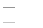 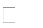 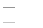 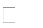 considerati gli interessi e le motivazioni espressi durante le attività di orientamento consiglia la prosecuzione degli studi nell’ambito della: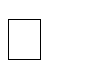 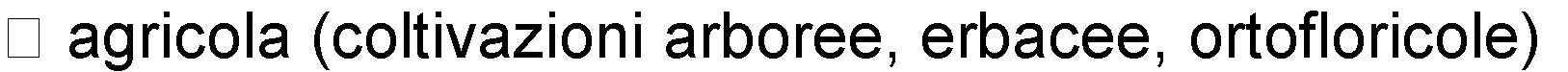 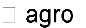 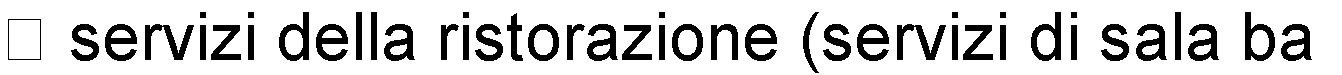 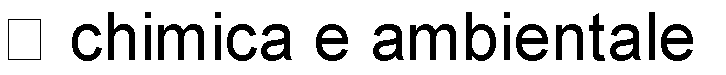 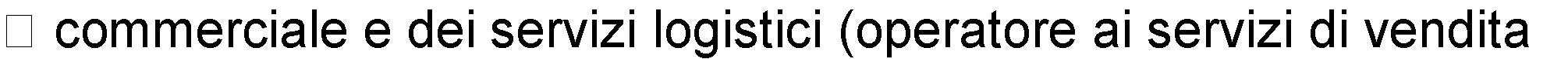 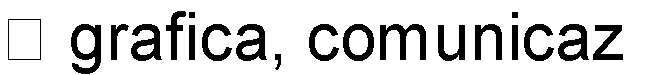 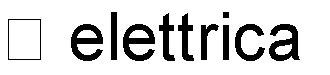 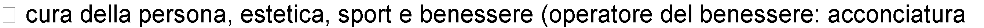 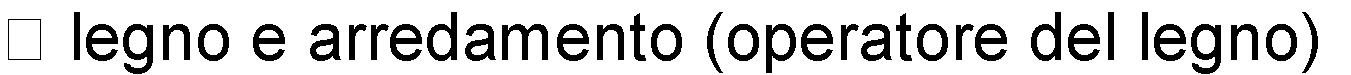 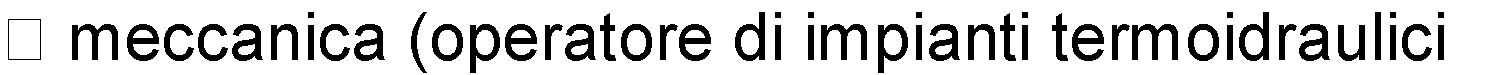 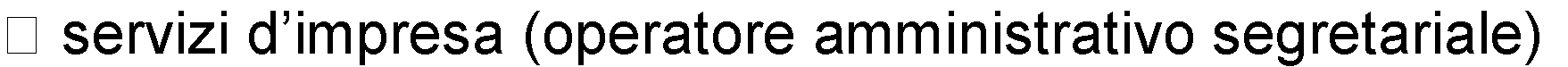 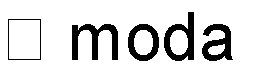 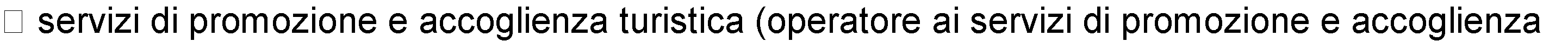 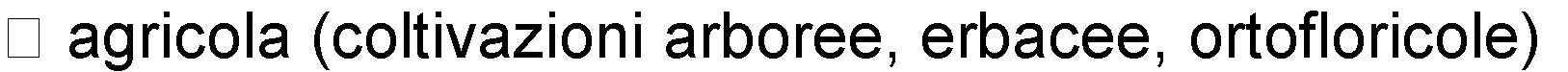 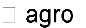 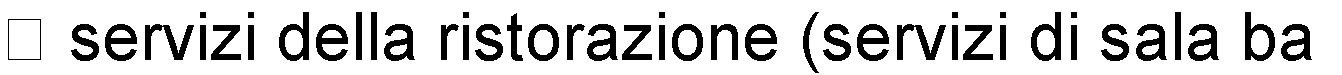 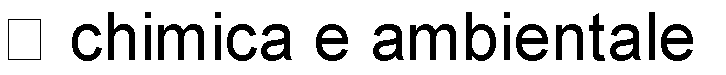 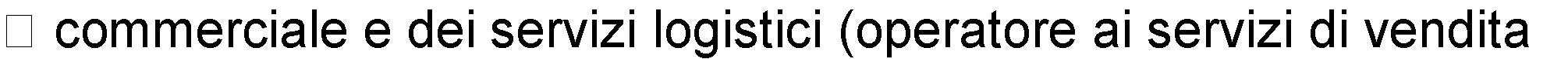 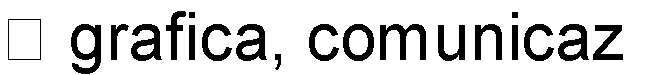 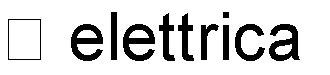 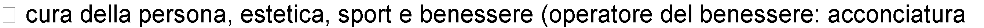 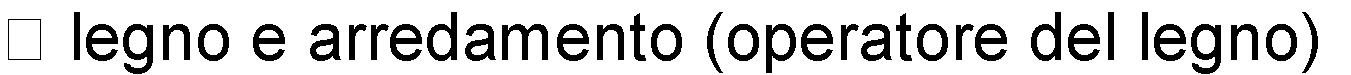 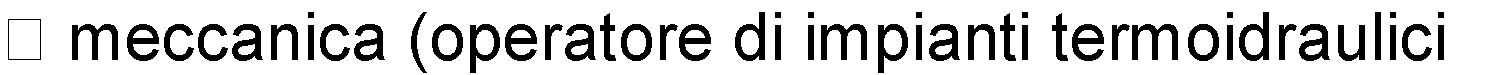 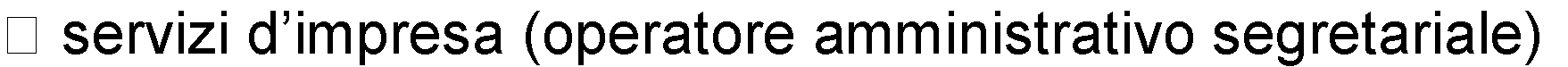 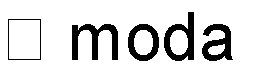 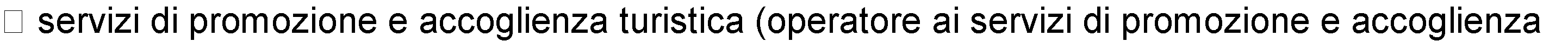 Per il Consiglio di classe	Il Dirigente Scolastico 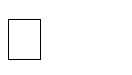 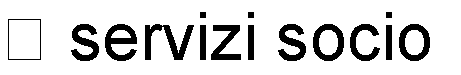 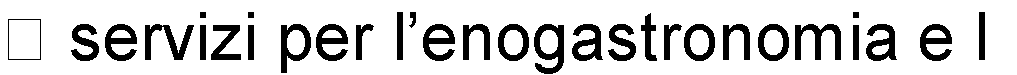 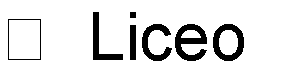 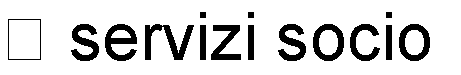 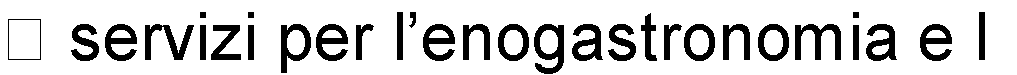 Il Coordinatore                                                                                                              Prof. Vincenzo Gagliotta Data, LivelloBaseMedioAltoComunicareAcquisire e Interpretare informazioniIndividuare collegamenti e relazioniRisolvere problemiElaborare e Realizzare progettiAgire in modo autonomo e responsabileCollaborare e Partecipareespressiva      scientificamotoria     tecnica/ operativalinguistica     umanistico/letteraria.  ISTRUZIONE e FORMAZIONE PROFES. REGIONALE – Istituti Professionali e CFP - Durata triennale - Area:-alimentare (panificazione e pasticceria)r - preparazione pasti)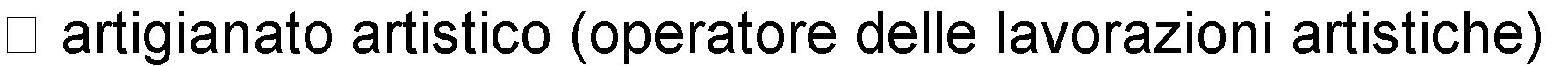 - operatore dei sistemi e dei servizi logistici)ione multimediale e spettacolo-elettronica, informatica e telecomunicazioni (operatore elettrico - operatore elettronico)- operatore del benessere: trattamenti estetici)- operatore della riparazione di veicoli a motore - operatore meccanico)e abbigliamento (operatore dell’abbigliamento)- tecnico dei servizi di animazioneturistico/sportiva e del tempo libero (4 anni)                       ISTRUZIONE TECNICADurata quinquennale – Settore e Indirizzo:                       ISTRUZIONE TECNICADurata quinquennale – Settore e Indirizzo:         ISTRUZIONE PROFESSIONALEDurata quinquennale – Settore e Indirizzo:ISTRUZIONE LICEALE            Durata quinquennale - Indirizzo:SETTORE ECONOMICOSETTORE ECONOMICOSETTORE SERVIZI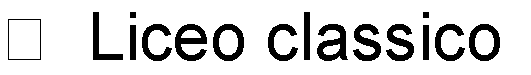 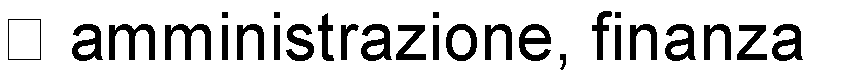 e marketing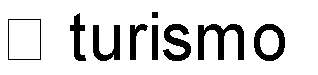 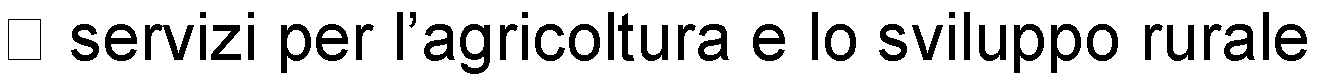 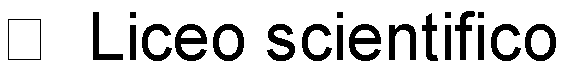 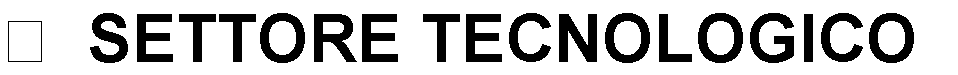 - sanitari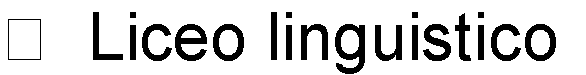 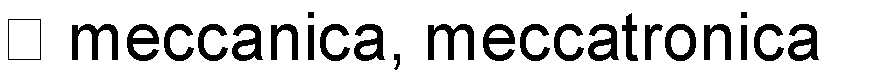 ed energia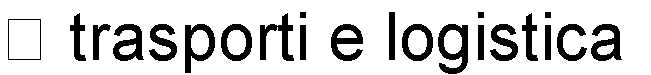 ’ospitalitàalberghiera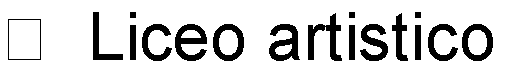 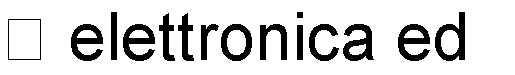 elettrotecnica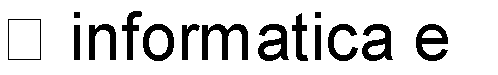 telecomunicazioni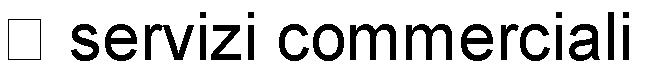 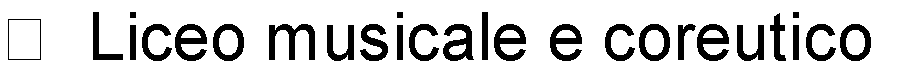 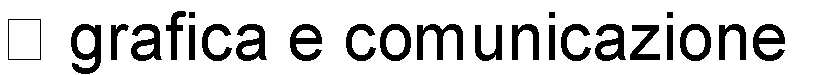 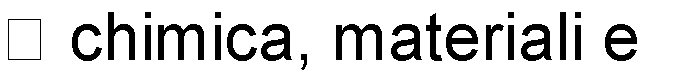 biotecnologieSETTORE INDUSTRIA E ARTIGIANATO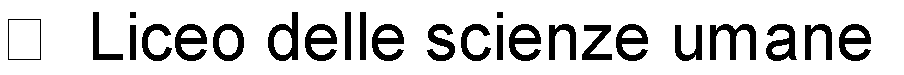 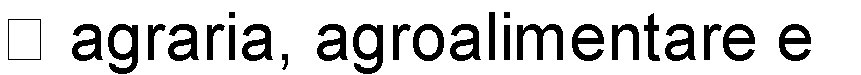 agroindustria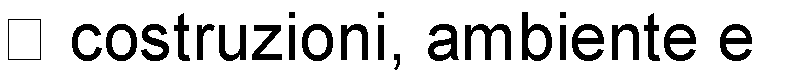 territorio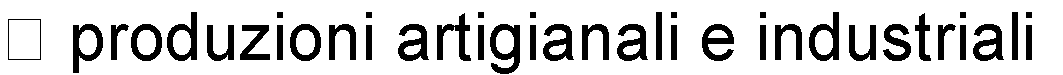 sportivo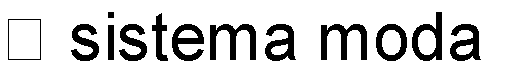 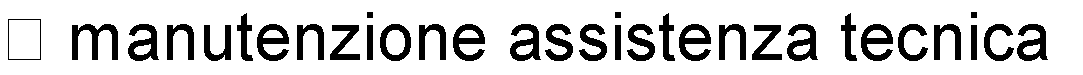 